Муниципальное автономное общеобразовательное учреждение «Центр образования № 44»Конкурс методических разработок учебных занятий с применением современного оборудования, закупленного в рамках участия учреждения в мероприятии «Доброшкола» федерального проекта «Современная школа» национального проекта «Образование»Методическая разработка занятия по курсу технической направленности «Робототехника»Автор: Полетаева Вера Александровнаучитель начальных классов г. Череповец2024 годПояснительная запискаМетодическая разработка занятия по технической направленности «Робототехника» разработана для обучающихся с тяжёлыми нарушениями речи, нарушениями зрения, слуха, 7-10 лет.Актуальность данной разработки обусловлена тем, что в учреждения поступило новое оборудование, появился спрос на методические   материалы.В данном пособии содержится подробный конспект занятия по дополнительной общеразвивающей программе «Робототехника», с применениями конструктора «LEGO EDUCATION WEDO 2.0» на тему «Дракон».В качестве платформы для создания роботов используется конструктор LegoWedo2.0. На занятиях по робототехнике осуществляется работа с конструкторами серии LegoWedo. Информацию с компьютера можно передавать, используя Bluetooth.Конструктор LegoWedo позволяет школьникам в форме познавательной игры узнать многие важные идеи и развить необходимые в дальнейшей жизни навыки. Lego-робот поможет в рамках изучения данной темы понять основы робототехники, наглядно реализовать сложные алгоритмы, рассмотреть вопросы, связанные с автоматизацией производственных процессов и процессов управления.Основное назначение курса «Робототехника» состоит в выполнении социального заказа современного общества, направленного на подготовку подрастающего поколения к полноценной работе в условиях глобальной информатизации всех сторон общественной жизни.Рекомендации могут быть полезными начинающим педагогам дополнительного образования, педагогам-организаторам, учителям, занимающимся робототехникой.Цель разработки: Развитие способностей детей к наглядному моделированию, создание и запуск рабочей модели «Дракон».Задачи:1. Образовательные:•	развивать навыки работы с ЛЕГО конструктором, закреплять умение детей действовать по схематической модели; •	формировать умение работать с ИКТ;•	формировать навыки презентации своей конструкторской работы.2. Развивающие:•	способствовать развитию познавательного  интереса к конструированию;•	способствовать развитию логического  и пространственного мышления;•	развивать словарный запас детей. Активизировать речевые навыки;•	развивать мелкую моторику рук.3.  Воспитательные:•	воспитывать информационную культуру;•	воспитывать внимательность, аккуратность, настойчивость в преодолении                     трудностей в учебной работе;•	воспитывать взаимопонимание, ответственность, доброжелательность, инициативность, желание помочь друг другу, работая в подгруппе.4. Здоровьесберегающая:•	обеспечить благоприятные условия для сохранения здоровья в 	процессе учёбы через создание благоприятного физического и эмоционального климата, через смену деятельности на занятии. Материал и оборудование: Интерактивная панель – 1 штукаДетские ноутбуки – 6 штукПрограммное обеспечение LEGO® WeDo2.0™ Базовый набор LegoWedo2.0 – 6 штукРесурсный набор LegoWedo2.0 – 6 штукТип занятия: усвоение нового материала.Форма проведения занятия: традиционное занятие с практической работой. Формы организации занятия: коллективная (фронтальная), индивидуальная. Методы обучения: словесный, наглядный, аудиовизуальный, дозированная помощь педагога, инструктивно-продуктивный метод, самостоятельная работа.Средства обучения: презентация, модель робота, конструктор.План проведения занятия: Организационный этапОсновной этап Активизация знаний учащихся. Техника безопасности.3 Физкультминутка	Практическая работа.3.1 Работа по сборке «Дракон» с пошаговыми инструкциями.3.2  Физкультминутка 23.3 Подключение смарт – хаба. Программирование.4.Документирование.Рефлексия.	5. Итог занятия.Ход проведения занятия:Список использованных источников1.	Книги для учителя по работе с конструктором «Перворобот LEGO WeDo»2.	Козлова В.А. Робототехника в образовании [электронный ресурс]//http://lego.rkc-74.ru/index.php/2009-04-03-08-35-17, Пермь, 2011 г.3.	Комарова Л.Г. «Строим из LEGO» «ЛИНКА-ПРЕСС» Москва 20014.	Кружок робототехники, [электронный ресурс]//http://lego.rkc-74.ru/index.php/-lego- 5.	Филиппов С.А. Робототехника для детей и их родителей. 3-е издание. С-Пб: Наука, 2013 – 148 с.Приложение:Фотографии готовой работы.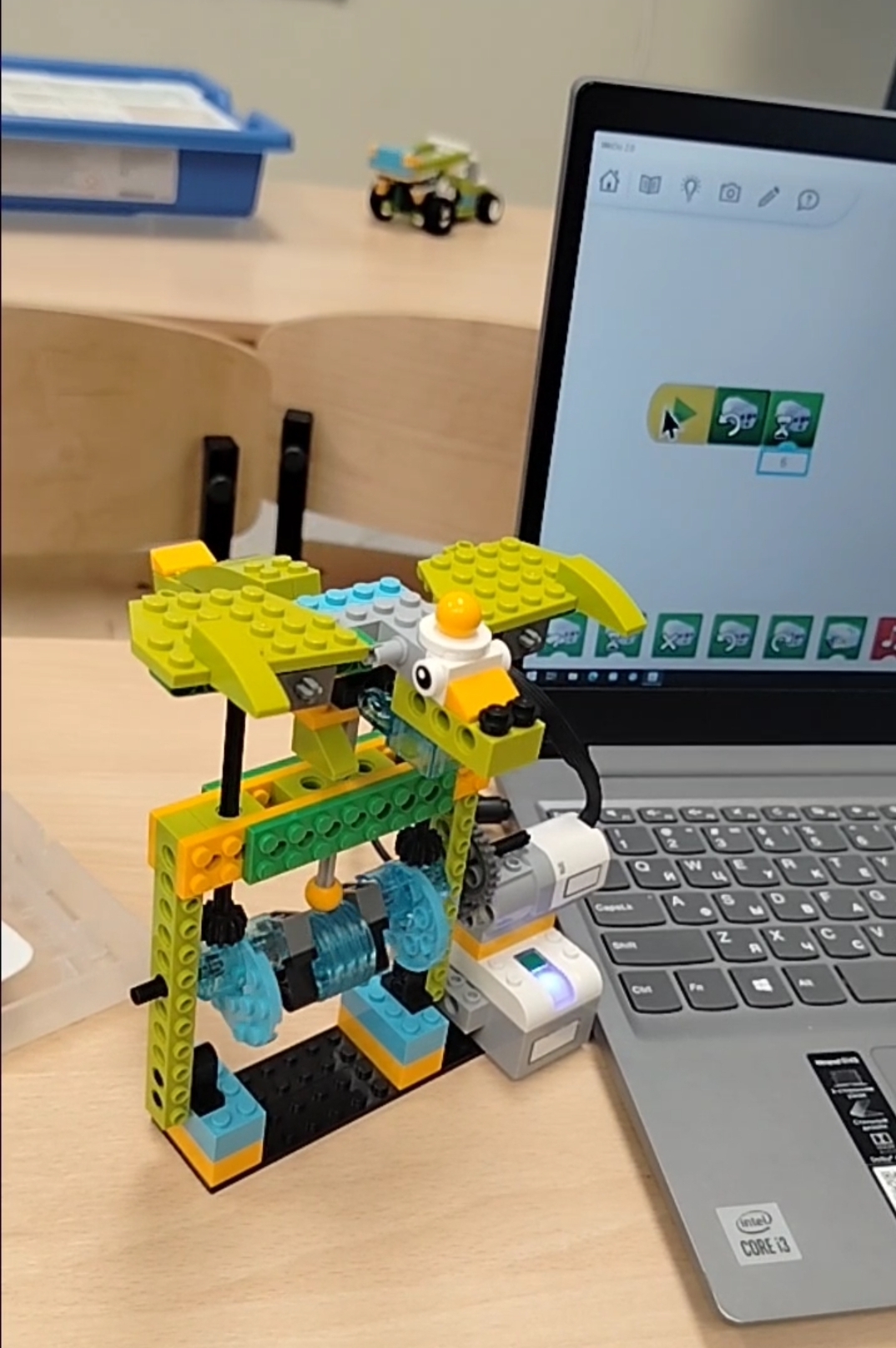 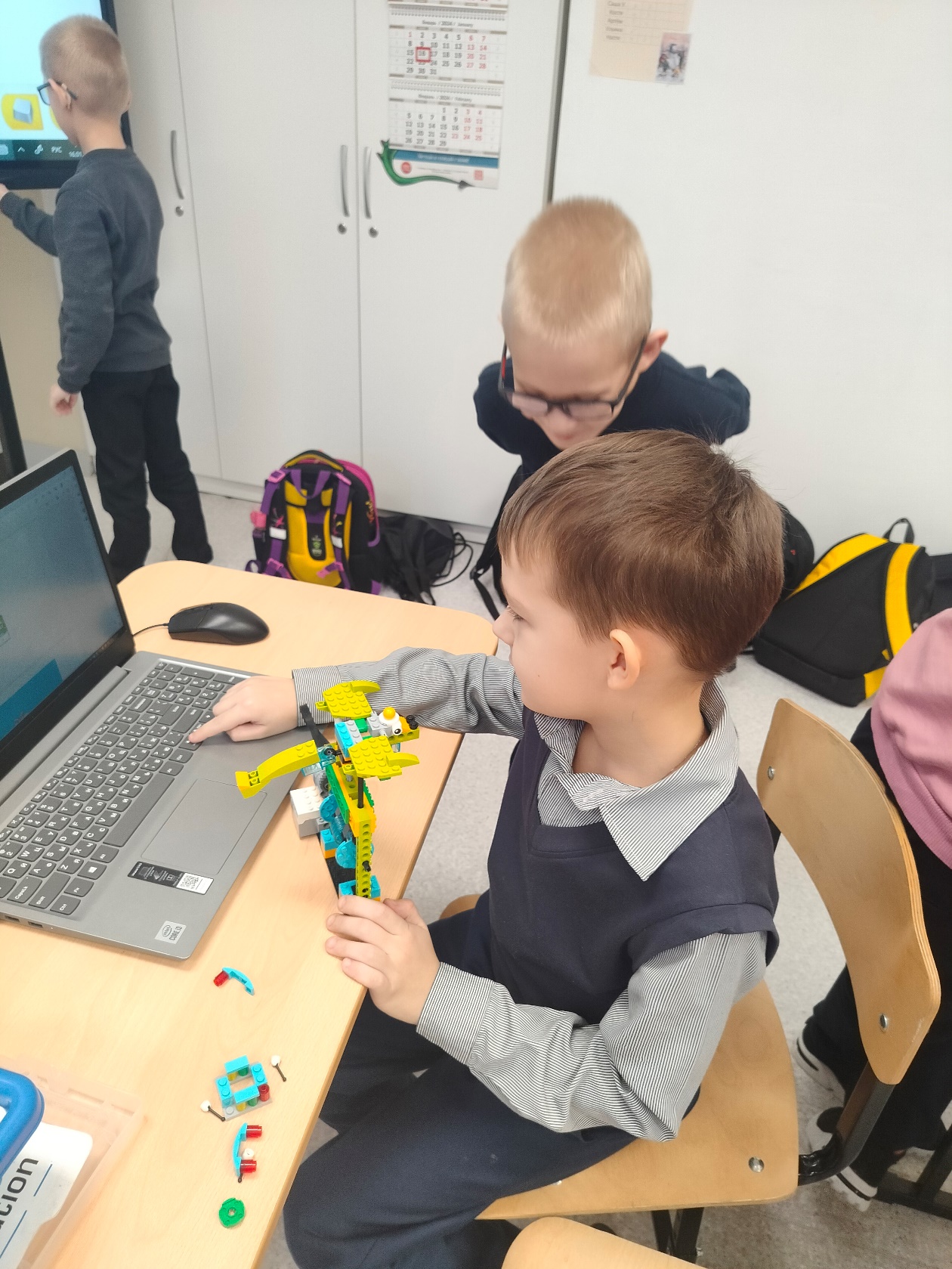 ЭтапзанятияОписаниеэтапа занятия. Деятельность педагога, детей.Используемыйресурс1. ОрганизационныймоментПедагог приветствует детей,отмечает отсутствующих.Педагог: Ребята, сегодня мы с вами продолжаем знакомство с конструктором LEGOEducation WeDo 2.0»На экране первыйслайд презентации2.Основной этап. 2.1Активизация знаний учащихся.Педагог: Ребята, наступает новый 2024 год. Какие символы нового года вы знаете? Ответы детей.Педагог: Тему сегодняшнего занятия определим, отгадав загадку синквейн:опасный, непредсказуемыйлетает,дышит,убиваетот него  нельзя спрятатьсялетающая рептилияСегодня мы с вами будем делать из конструктора LEGO «Дракона».слайд 2 - 42.2Техника безопасности.Педагог: прежде, чем перейдем к конструированию, давайте вспомним правила работы.Какие правила работы с конструктором Какие правила работы с компьютером?    Ответы детей.слайд 52.3 Физкультминутка.Педагог: Перед началом  работы, давайте разомнем наши пальчики.Лего – умная игра (пальчики сжимаем, Завлекательна, хитра (руки в стороны). Интересно здесь играть (круговорот рук, Строить, составлять, искать (кулачок на кулачок, хлопок, очки) Приглашаю всех друзей (руками зовем к себе) «Лего» собирать скорей. Тут и взрослым интересно (прыжки на месте) В «Лего» поиграть полезно.Практическая работа.Педагог: Переходим к сборке дракона.Дети включают ноутбуки, запускают презентацию. слайд 63.1Работа по сборке «Дракон» с пошаговыми инструкциями.Практическая самостоятельная работа детей. Помощь учителя оказывается индивидуально. Когда большинство ребят собрали модель, проводится вторая физминутка. слайд 7 - 30Физминутка 2.Дракоша делает зарядкуИ считает по порядку.Раз – крылья не искрят,(Движение руками в сторону.)Два – суставы не скрипят,(Движение руками вверх)Три – прозрачен объектив(Движение руками вниз.)И исправен и красив.(Опускают руки вдоль туловища.)3.3 Подключение смарт – хаба. Программирование.Педагог: Работать с конструктором мы умеем. Ребята, что нужно для того, что быкролик ожил?Дети: Создать программу, запрограммировать кролика.Педагог: С чего нужно начинать работу?Дети: Для создания программы необходимо установить соединение между роботом иноутбуком.Педагог: Как называется основная деталь конструктора?Дети: СмартХаб.Педагог: СмартХаб или микропроцессор - является сердцем любой модели,контролируя работу датчиков и моторов. СмартХаб осуществляет передачуинформации от управляющего ПК или планшета к сконструированной модели.Программирование по образцу.слайд 31 - 32Составление своей программы. Выполнение задания. Практическая самостоятельная работа детей. Помощь учителя оказывается индивидуально.Слайд 314.Документирование.Рефлексия.	Вы можете заснять выполненную работу на видео  или сфотографировать.Проводится рефлексия с картинками.Педагог раздает рисунки (чемодан, мясорубка, корзина для мусора) и просит выбрать рисунок по своему настрою (рис. 1).Обозначение рисунков:	 - чемодан – уходя с занятия, много взял с собой знаний;	 - мясорубка – смогу переработать все знания, полученные на занятие;корзина для мусора – все, что услышал на занятие, выкину в корзину для мусора.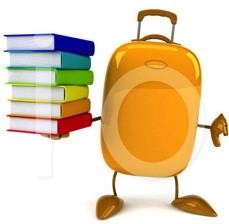 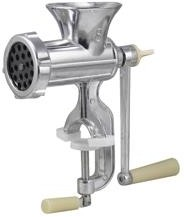 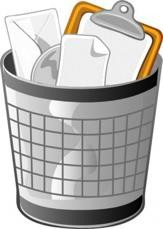 Ребята, покажите ваши картинки и объясните, почему вы выбрали именно эту картинку. (Ответы детей)Слайд 335.Итог занятия.Спасибо, мне было сегодня с вами приятно работать. Я приглашаю вас на следующее занятие, где мы с вами продолжим работу с данным конструктором. До свидания, до новых встреч!Слайд 34